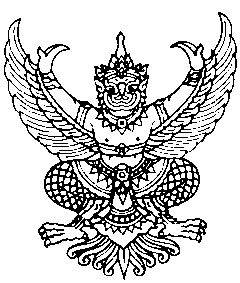 คำสั่งมหาวิทยาลัยราชภัฏเลย ที่    ๐๓๐๔/๒๕๖๔เรื่อง  แต่งตั้งคณะกรรมการกำหนดคุณลักษณะเฉพาะและกำหนดราคากลาง สำหรับการจัดซื้อครุภัณฑ์เครื่องมัลติมีเดียโปรเจคเตอร์พร้อมติดตั้ง จำนวน ๑๙ ชุด โดยวิธีเฉพาะเจาะจง-------------------------------------ดF	ตามที่มหาวิทยาลัยราชภัฏเลยคาดว่าจะได้รับงบประมาณเงินแผ่นดินประจำปีงบประมาณ                พ.ศ. ๒๕๖5 เพื่อจัดซื้อครุภัณฑ์เครื่องมัลติมีเดียโปรเจคเตอร์พร้อมติดตั้งจำนวน ๑๙ ชุด โดยวิธีเฉพาะเจาะจง  วงเงินงบประมาณรวม ๓๖๒,๔๕๐ บาท (สามแสนหกหมื่นสองพันสี่ร้อยห้าสิบบาทถ้วน)ดังนั้น เพื่อให้การจัดหาพัสดุของมหาวิทยาลัยราชภัฏเลยเป็นไปด้วยความเรียบร้อยตามพระราชบัญญัติการจัดซื้อจัดจ้างและการบริหารพัสดุภาครัฐ พ.ศ. ๒๕๖๐ และระเบียบกระทรวงการคลัง
ว่าด้วยการจัดซื้อจัดจ้างและการบริหารพัสดุภาครัฐ พ.ศ. ๒๕๖๐ อาศัยอำนาจตามความในมาตรา ๓๑ 
แห่งพระราชบัญญัติมหาวิทยาลัยราชภัฏ พ.ศ. ๒๕๔๗ และข้อ ๒๑ แห่งระเบียบกระทรวงการคลังว่าด้วย
การจัดซื้อจัดจ้างและการบริหารพัสดุภาครัฐ พ.ศ. ๒๕๖๐ รวมถึงวิธีการจัดซื้อตามข้อ ๗๙ แห่งระเบียบกระทรวงการคลังว่าด้วยการจัดซื้อจัดจ้างและการบริหารพัสดุภาครัฐ พ.ศ. ๒๕๖๐ จึงแต่งตั้งคณะกรรมการกำหนดรายละเอียดคุณลักษณะและกำหนดราคากลางสำหรับการจัดซื้อครุภัณฑ์เครื่องมัลติมีเดียโปรเจคเตอร์พร้อมติดตั้งจำนวน ๑๙ ชุด โดยวิธีเฉพาะเจาะจง ดังนี้		๑.  นายทรงศักดิ์		พลดาหาญ	  ประธานกรรมการ		๒.  ผู้ช่วยศาสตราจารย์เหมวดี	กายใหญ่		  กรรมการ		๓.  ดร.วันชาติ			สุพรมพิทักษ์	  กรรมการ		๔.  นายปรัชญา			แปลงกันทา        	  กรรมการและเลขานุการ	หน้าที่  	๑.  ให้คณะกรรมการกำหนดคุณลักษณะดังกล่าวข้างต้นปฏิบัติตามระเบียบกระทรวงการคลังว่าด้วยการจัดซื้อจัดจ้างและการบริหารพัสดุภาครัฐ พ.ศ. ๒๕๖๐  ข้อ  ๒๑  วรรคสอง และรายงานให้มหาวิทยาลัยราชภัฏเลยภายใน ๓๐ วัน นับแต่วันที่มีคำสั่งแต่งตั้งเพื่อมหาวิทยาลัยราชภัฏเลย จะได้ดำเนินการตามระเบียบกระทรวงการคลังว่าด้วยการจัดซื้อจัดจ้างและการบริหารพัสดุภาครัฐ พ.ศ. ๒๕๖๐ ข้อ ๒๘ (๓) ต่อไป ๒. ให้คณะกรรมการกำหนดราคากลางดังกล่าวข้างต้น ปฏิบัติตามหลักเกณฑ์
การเปิดเผยราคากลาง การคำนวณราคากลาง ตามที่กรมบัญชีกลางกำหนด เพื่อเปิดเผยข้อมูลทางอิเล็กทรอนิกส์ เพื่อให้ประชาชนสามารถเข้าตรวจดูได้		สั่ง  ณ  วันที่        เดือน...........................  พ.ศ.  ๒๕๖๔                                                     (รองศาสตราจารย์สมเจตน์  ดวงพิทักษ์)                                                  ผู้รักษาราชการแทนอธิการบดีมหาวิทยาลัยราชภัฏเลย                                  